Sample Assessment Outline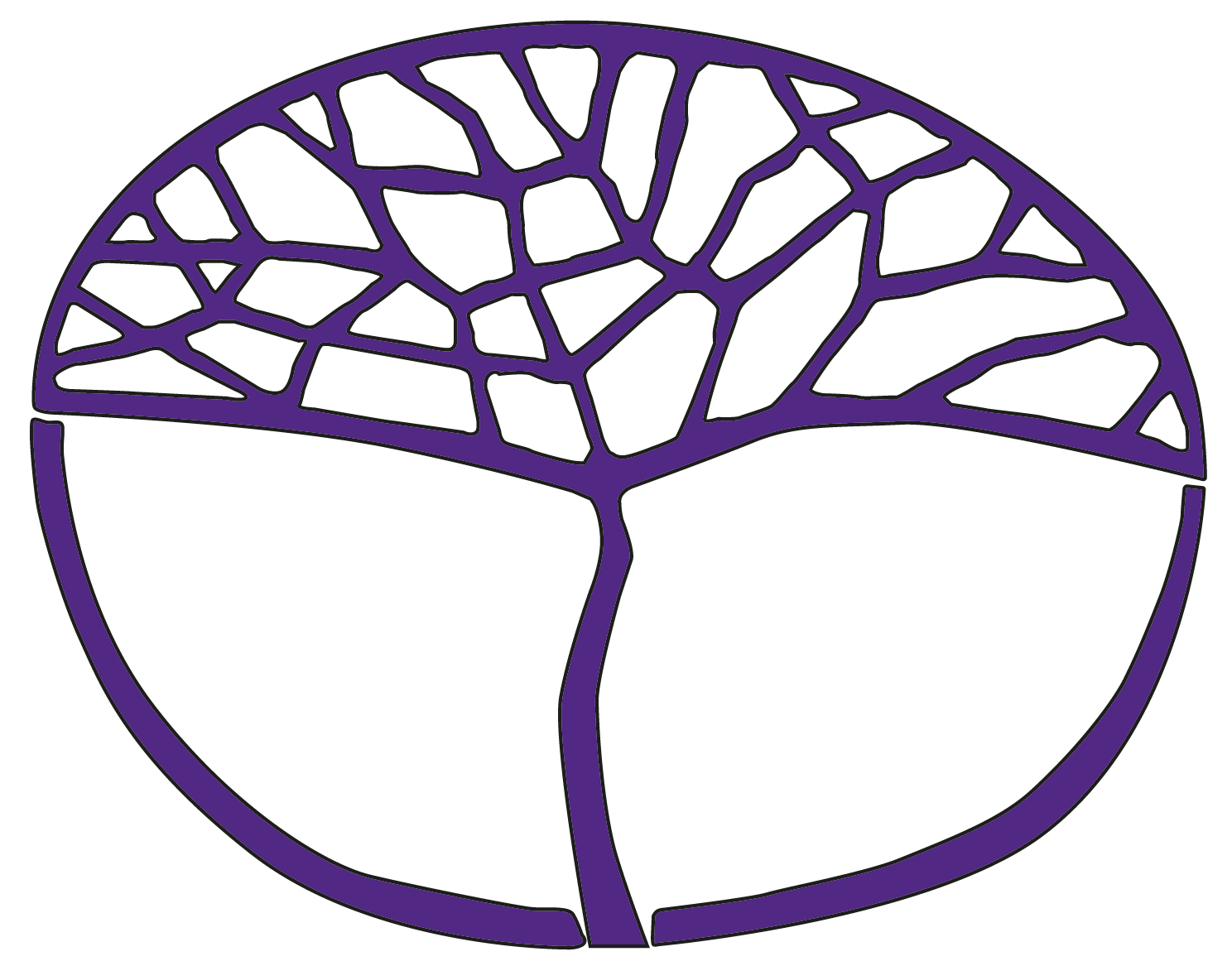 Modern HistoryGeneral Year 11Acknowledgement of CountryKaya. The School Curriculum and Standards Authority (the SCSA) acknowledges that our offices are on Whadjuk Noongar boodjar and that we deliver our services on the country of many traditional custodians and language groups throughout Western Australia. The SCSA acknowledges the traditional custodians throughout Western Australia and their continuing connection to land, waters and community. We offer our respect to Elders past and present.Copyright© School Curriculum and Standards Authority, 2014This document – apart from any third party copyright material contained in it – may be freely copied, or communicated on an intranet, for non-commercial purposes in educational institutions, provided that the School Curriculum and Standards Authority (the Authority) is acknowledged as the copyright owner, and that the Authority’s moral rights are not infringed.Copying or communication for any other purpose can be done only within the terms of the Copyright Act 1968 or with prior written permission of the Authority. Copying or communication of any third party copyright material can be done only within the terms of the Copyright Act 1968 or with permission of the copyright owners.Any content in this document that has been derived from the Australian Curriculum may be used under the terms of the Creative Commons Attribution 4.0 International licence.DisclaimerAny resources such as texts, websites and so on that may be referred to in this document are provided as examples of resources that teachers can use to support their learning programs. Their inclusion does not imply that they are mandatory or that they are the only resources relevant to the course.Sample assessment outlineModern History – General Year 11Unit 1 – People, place and time (Elective: Charles Perkins, Eddie Mabo, Faith Bandler and others: Aboriginal advancement since the 1950s to the Apology)Unit 2 – Power and authority (Elective: Authoritarian state: Tokugawa Japan)Assessment type Assessment type weighting Assessment task weightingWhen/start and submission dateAssessment taskHistorical inquiry30%(Authority weighting 20–30%)15%Semester 1Weeks 5–6Task 2 Part A: Topic: Investigation of a key event and/or person in the 1960s which acted as an agent for changeTask 2 Part B: Class presentation of inquiry findingsHistorical inquiry30%(Authority weighting 20–30%)15%Semester 2Weeks 7–10Task 6 Part A: Topic: Investigation into the challenges of isolation in Tokugawa JapanTask 6 Part B: Annotated poster displayExplanation20% (Authority weighting 20–30%)10%Semester 1Week 3Task 1: In-class scaffolded essay based on the content related to elements of Australian society in the 1950s Explanation20% (Authority weighting 20–30%)10%Semester 2Week 6Task 5: Extended response to a series of questions related to early Tokugawa JapanSource analysis30%(Authority weighting 20–30%)15%Semester 1Week 13Task 3: In-class, teacher-generated source analysis, using sources based on content related to Aboriginal advancement from the 1990s to 2008 Source analysis30%(Authority weighting 20–30%)15%Semester 2Week 9Task 7: In-class, teacher-generated source analysis, using sources based on content related to the decline of the ShogunateTest20%(Authority weighting 20–30%)10%Semester 1Week 16Task 4: In-class test comprising short and extended answers and closed and open questions based on the content from Unit 1Test20%(Authority weighting 20–30%)10%Semester 2Week 16Task 8: In-class test comprising short and extended answers and closed and open questions based on content from Unit 2Total100%100%